ПОСТАНОВЛЕНИЕот  30.06.2017  № 711г. МайкопО признании утратившими силу некоторых постановлений Администрации муниципального образования «Город Майкоп»В целях приведения в соответствие с Земельным кодексом Российской Федерации, постановляю:1. Признать утратившими силу следующие постановления Администрации муниципального образования «Город Майкоп»:1.1 от 20 июля 2012 г. № 570 «Об утверждении административного регламента по предоставлению Комитетом по управлению имуществом муниципального образования «Город Майкоп» муниципальной услуги «Предоставление юридическим и физическим лицам в постоянное (бессрочное) пользование, в безвозмездное пользование, аренду, собственность земельных участков»;1.2 от 19 декабря 2013 г. № 956 «О внесении изменений в Постановление администрации муниципального образования «Город Майкоп» от 20.07.2012 г. № 570 «Об утверждении Административного регламента комитета по управлению имуществом муниципального образования «Город Майкоп» муниципальной услуги «Предоставление юридическим и физическим лицам в постоянное (бессрочное) пользование, в безвозмездное пользование, аренду, собственность земельных участков»;1.3 от 9 января 2014 г. № 2 «О внесении изменений в Постановление Администрации муниципального образования «Город Майкоп» от 20.07.2012 г. № 570 «Об утверждении Административного регламента комитета по управлению имуществом муниципального образования «Город Майкоп» муниципальной услуги «Предоставление юридическим и физическим лицам в постоянное (бессрочное) пользование, в безвозмездное пользование, аренду, собственность земельных участков».2. Опубликовать настоящее постановление в газете «Майкопские новости» и разместить на официальном сайте Администрации муниципального образования «Город Майкоп».3. Настоящее постановление вступает в силу со дня его официального опубликования.И.о. Главы муниципального образования«Город Майкоп»                                                                                Р.И. Махош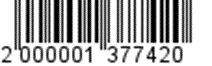 Администрация муниципального 
образования «Город Майкоп» 
Республики Адыгея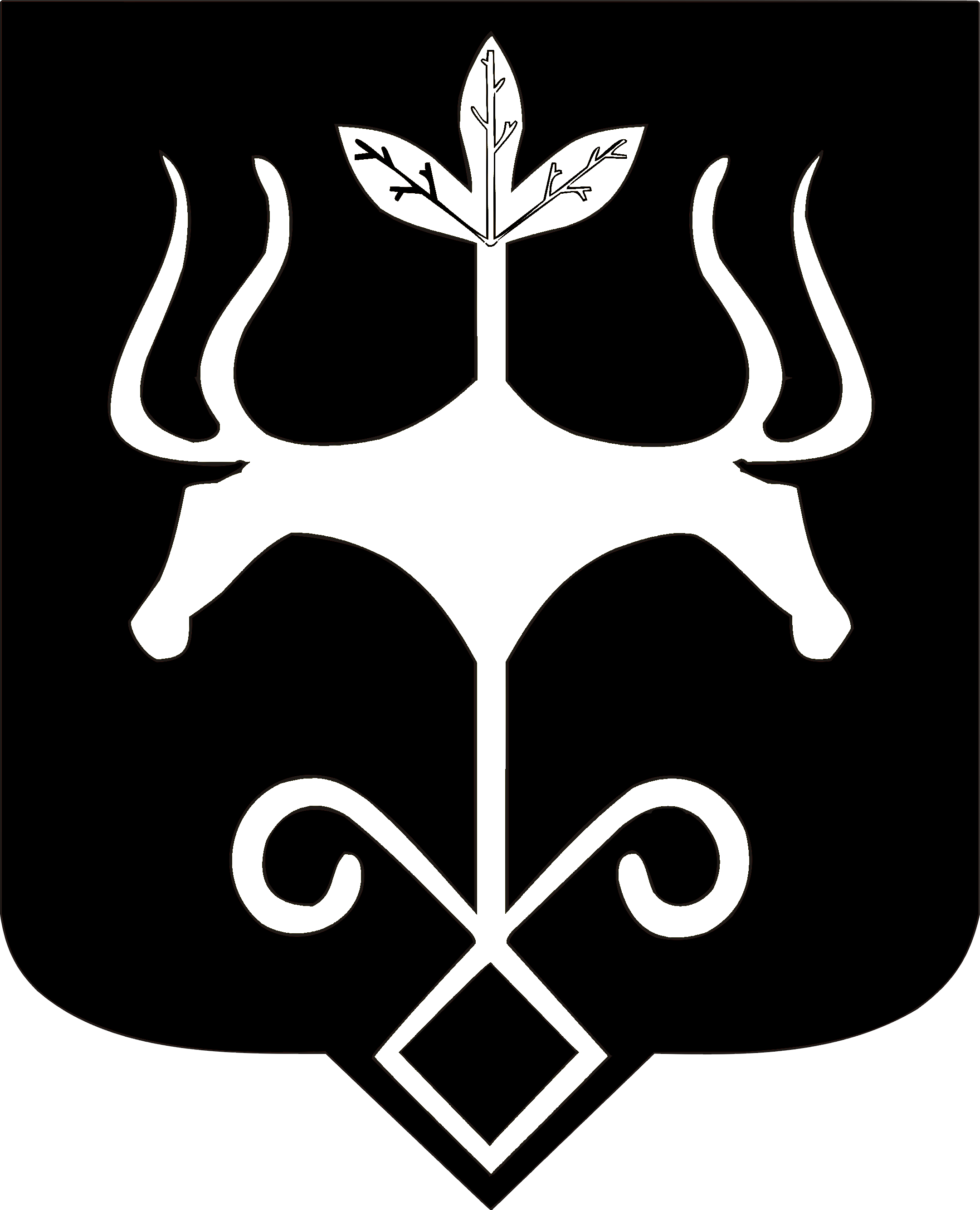 Адыгэ Республикэм
муниципальнэ образованиеу «Къалэу Мыекъуапэ» и Администрацие